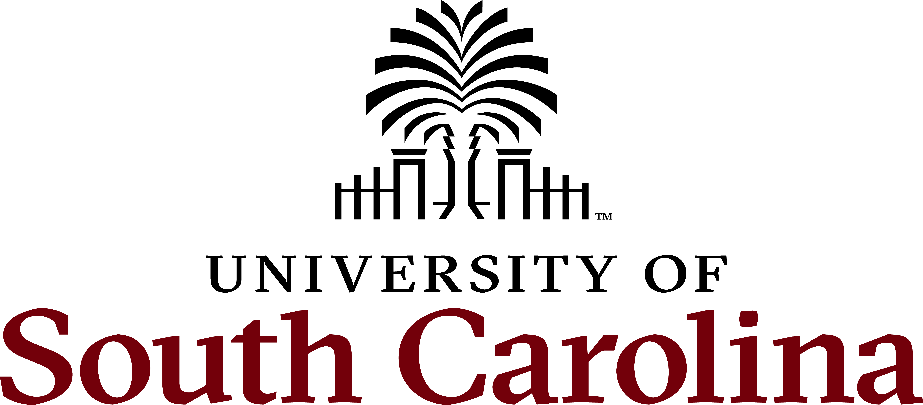 Posting Date:  July 19, 2019CANCELLATION OF SOLICITATION Solicitation Number:		USC-BVB-3479-AS				Issue Date:                             April 30, 2019Description:                           Turf Equipment Lease for University of South Carolina UpstateThe above referenced solicitation is cancelled in its entirety. This cancellation is based upon South Carolina Consolidated Procurement Regulation 19-445.2065 Rejection of Bids (B)(1) Cancellation of Solicitation Prior to Award for the following reason: (a) inadequate or ambiguous specifications were cited in the invitationThe state anticipates re-soliciting for Turf Equipment Lease for University of South Carolina Upstate in the future.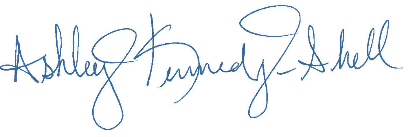 ________________________________Ashley Kennedy-ShellProcurement Officer